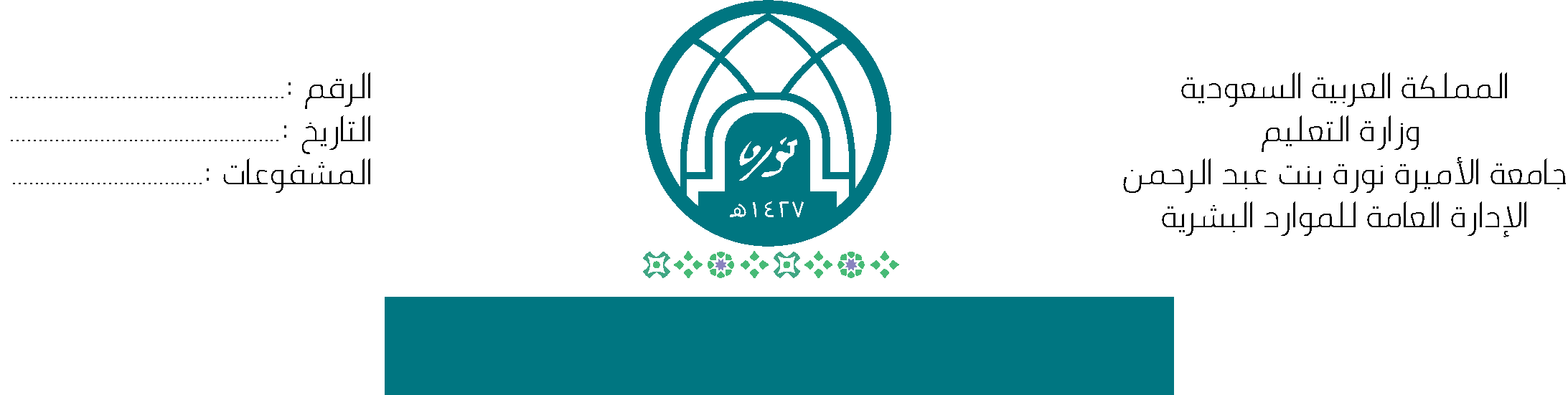 1-إقرار باستلام العمل :أقر أنا   سجل مدني رقم      - أنني باشرت العمل بـ         على وظيفة           اعتباراً من يوم      الموافق    /     /       هـ وذلك بناءً على القرار رقم         بتاريخ     /    /    هـ.         2- إقرار بدل التعيين :        أقر بأن البدل تم صرفه سابقا على وظيفة             أقر بأن البدل لم يصرف لي قبل تعييني بالجامعة على أي وظيفة .        لذا آمل بعد إطلاع سعادتكم التوجيه بصرف بدل التعيين.ولكم تحياتنا..المقرة بما فيه:      الاســــم:       التوقيـع:                                 عميدة الكلية